Почему дети грызут ногти, 
сосут пальцы и многое другоеВредные детские привычки, связанные с телом, – не просто источник раздражения для бабушек или свидетельство невоспитанности ребёнка, а чёткий недвусмысленный сигнал тревоги. 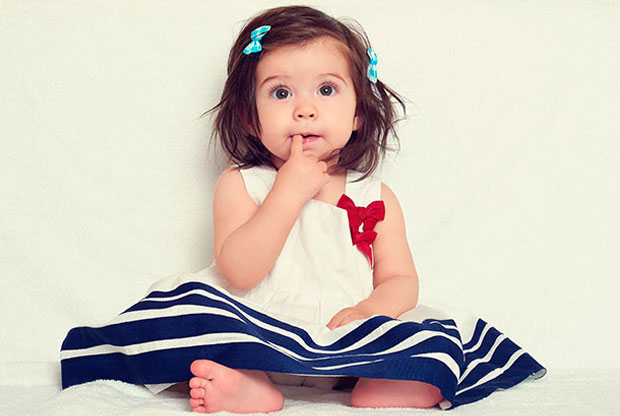 «Не ковыряй в носу», «не грызи ногти», «не соси палец, ты уже большой» – все так называемые вредные привычки только со временем становятся привычками. Корень их – в нервном расстройстве, иногда лёгком, иногда тяжёлом.Невротические привычки возникают непроизвольно. Ребёнок не делает этого специально, тем более – родителям назло. Их появление всегда говорит о повышенном нервном напряжении.Если вы заметили признаки лёгких и средних расстройств у ребёнка, не ругайте его, тем самым вы лишь загоните проблему внутрь; будучи задавленными, эти невинные (хотя и неприятные вам) привычки могут впоследствии стать причиной серьёзных психосоматических заболеваний.Вам необходимо понять, в чём причина стресса, и по возможности её устранить. Если вы не видите явной причины, лучше снизить темп жизни и нагрузку вашего ребёнка (реже водите в сад, откажитесь от лишних занятий, сократите количество мультфильмов и тщательно отбирайте их; если дома неспокойная обстановка, хотя бы не устраивайте ссор при ребёнке).Сделайте «врагом» не ребёнка, а привычку; придумайте ей смешные прозвища или целую историю; обращайте внимание, когда к ребёнку снова прицепилась «ковырялка в носу» и – особенно – когда он успешно справился с ней (хотел поковырять и остановился).Если вы заметили самые первые невротические проявления, и они не успели стать привычкой, переключите внимание ребёнка с собственного тела на другие «разряжающие» предметы: гибкие карандаши, игрушки с шариками-наполнителями и т. д.В психологической литературе описаны 72 невротические детские привычки. Особенно подвержены подобным реакциям одарённые дети и дети с повышенным уровнем интеллекта. Испытывая большие нагрузки, занимаясь творчеством (рисованием, музыкой, балетом), они часто становятся чрезвычайно впечатлительными.Что же делать, если вы впервые столкнулись с такими проявлениями?Признайтесь себе, что вы растеряны. Это не страшно: родители тоже могут растеряться.Не торопитесь с ответной реакцией. Сформируйте свою политику, согласуйте её со всеми взрослыми, участвующими в воспитании (папой, бабушкой и т. д.). Приготовьтесь к систематическому ласковому, но твёрдому наставлению. Умение контролировать себя формируется постепенно. Придумайте слова, доступные уровню понимания ребёнка. Понаблюдайте, в какие моменты малыш более подвержен навязчивым действиям (перед засыпанием, перед телевизором, когда мама не уделяет внимания, задумался...). Самое лучшее – переключить его внимание на что-то действительно для него интересное.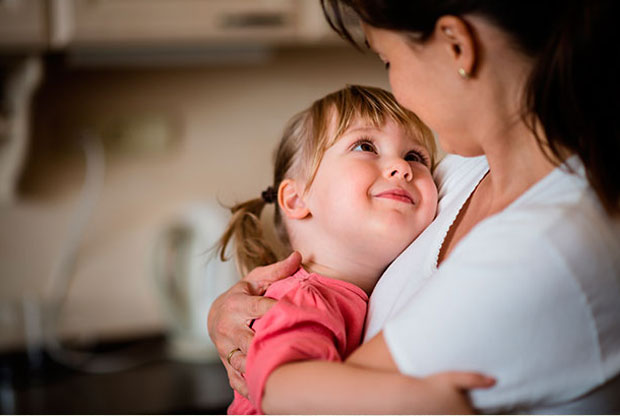 Возможно, ребёнку не хватает вашего тепла, телесного и эмоционального контакта. Обнимите его, погладьте, поцелуйте. Отложите по возможности запланированные дела, если обычно вы мало проводите времени вместе. Ежедневные успокаивающие ванны по 20–25 минут и лёгкий массаж помогут снять напряжение.Деликатная темаОднако если вы имеете дело с такой невротической привычкой, как навязчивое изучение половых органов (самостимуляция, онанизм), тактика будет иной.Прежде всего нужно признать, что, как правило, родители, столкнувшиеся с этими проявлениями у своего ребёнка, испытывают:панику и раздражение (вероятно, оно родом из детства, когда такие действия запрещались строго и властно),растерянность (ведь современное общество диктует новые условия, и каждый родитель страшно – и совершенно беспочвенно – боится создать своему ребёнку комплексы в сфере сексуального развития).Отсюда две самые распространённые реакции:полный ступоррезкие слова и непродуманные действия.Скажем сразу, что ни первая, ни вторая реакция не пойдут на пользу вашему ребёнку.Итак, вы увидели, что ваш ребёнок занимается самостимуляцией. Не разрешайте себе кричать, ругаться, объявлять бойкот и угрожать («оторву, зашью, заклею»); обсуждать эту ситуацию с другими взрослыми при самом ребёнке; оставлять ситуацию как есть; ставить на ребёнке клеймо («хорошие дети так не делают!»).Уважаемые родители, самоисследованиями занимаются все дети. Изучать себя – это нормальное поведение ребёнка. А настойчивость и интенсивность самоизучения очень сильно зависят от характера ребёнка. Темпераментные дети всё делают с увлечением.Однако логичное поведение родителя в данном случае – ограничивать это изучение. Подобное ограничение входит в европейскую культурную норму, как чистка зубов и пользование туалетом. Кроме того, ранняя стимуляция эрогенных зон неизбежно замыкает ребёнка на себе.Обычно самоисследованием начинают заниматься дети 1–1,5 лет. В этом возрасте, чтобы отвлечь, достаточно… просто одевать их.Самоисследование после 2 лет можно останавливать словами, причём без долгих пояснений. Достаточно сказать «сядь красиво». В этом возрасте нормы усваиваются быстро, и подобные действия редко становятся привычкой.Если же привычка сформировалась, значит: вы вовремя не остановили ребёнка, сама обстановка в семье является фактором стресса, ребёнок недополучает родительского тепла.На деликатные темы и разговаривать с ребёнком нужно очень деликатно!Возраст ребёнка 4–5 летПрежде всего обозначьте, что с ребёнком происходит («многим мальчикам и девочкам, которым столько же лет, сколько тебе, хочется потрогать себя»). Верните его к нормам семьи («мы так не делаем»).Родителям важно помнить, что умение контролировать себя у детей формируется постепенно, и не ждать мгновенных результатов.Возраст ребёнка 6–7 летЕсли вы уже обсуждали со своим ребёнком тему «Откуда берутся дети», можете доступно объяснить ему, что эти органы берегут именно потому, что они участвуют в деторождении и бережное отношение к ним очень важно для того, чтобы в будущем родились здоровые дети.Объясните, что эти части тела называются интимными, они очень нежные и чувствительные, мы бережём их, даже на пляже прикрываем купальниками, содержим в чистоте.Чек-лист: границы нормы самоисследования половых органов:раз в 2 недели – нормальное поведение, требует лёгкого притормаживания и наблюдения;раз в день в определённый момент – любопытство закрепилось в привычку, и с ней нужно работать;непрерывно (независимо от ситуации, в гостях и на уроке) – готовая невротическая привычка; требуется помощь психотерапевта, невролога; нужна выработанная позиция.Поведение ребёнка говорит о небольшом нервном напряжении, когда он:навязчиво ковыряет в носу,сосёт палец,грызёт ногти,теребит рукава (вариант – пододеяльник перед сном)
О среднем напряжении говорит следующее поведение:малыш засасывает губы,обрывает заусенцыО серьёзном нервном расстройстве следует задуматься, если ребёнок: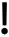  раздирает болячки, вырывает на себе волосы, испытывает навязчивую тягу к самоудовлетворению.